Presseinformation»Der Sandmann von Kassel« von Nicole BraunMeßkirch, September 2022Auge um Auge
Der neue Thriller von Nicole BraunEin Psychopath ahmt vergangene Morde eines Serientäters nachDer einzige, der bei den Ermittlungen helfen kann, sitzt in Haina einDoch er will nur mit einer Person kooperierenNeuer Fall für Anwalt Meinhardt PetriZum BuchDrei Tote mit ausgestochenen Augen, keine heiße Spur und nur noch zwei Wochen, bis Kassel von Besuchern der documenta IX überrannt wird. Die Morde scheinen von den Taten des inhaftierten Serienmörders Carl Poller inspiriert zu sein. Poller ist bereit, sein Täterwissen mit dem spielsüchtigen Anwalt Meinhard Petri zu teilen – sonst mit keinem. Die Kripo hat keine andere Wahl, als auf die Forderung des sicherungsverwahrten Psychopathen einzugehen. Petri, den man für die Flucht des Killers Azrael verantwortlich macht, bezahlt die Begegnung noch heute mit Schlafstörungen und Panikattacken. Deshalb ist er alles andere als scharf auf ein Treffen mit Poller. Doch die Kripo hat ein überzeugendes Druckmittel: Petris Anwaltszulassung liegt auf Eis. Er gibt nach und bereut es sofort, als man ihm die volle Wahrheit präsentiert: Poller hatte einen Besucher in der forensischen Psychiatrie. Nach der Beschreibung eines Pflegers ist ein Phantombild entstanden. Darauf sieht Petri das Gesicht, das ihn bis in seine Albträume verfolgt: Er blickt direkt in Azraels Augen.Die AutorinNicole Braun, geboren 1973 in Kassel, ist fest verwurzelt in Nordhessen. Mit ihrer neuen Thriller-Reihe hat sie einen Gang hochgeschaltet, bleibt jedoch ihrer Heimat und deren jüngerer Vergangenheit treu. Die studierte Betriebswirtin lebt seit 2014 vom Schreiben. Sie unterrichtet Storytelling, betreibt Schreibwerkstätten und gibt musikalische Lesungen.Der Sandmann von KasselNicole Braun288 SeitenEUR 13,00 [D] / EUR 13,40 [A]ISBN 978-3-8392-0246-3Erscheinungstermin: 14. September 2022Kontaktadresse: Gmeiner-Verlag GmbH Laura OberndorffIm Ehnried 588605 MeßkirchTelefon: 07575/2095-154Fax: 07575/2095-29laura.oberndorff@gmeiner-verlag.dewww.gmeiner-verlag.deCover und Porträtbild zum Download (Verlinkung hinterlegt)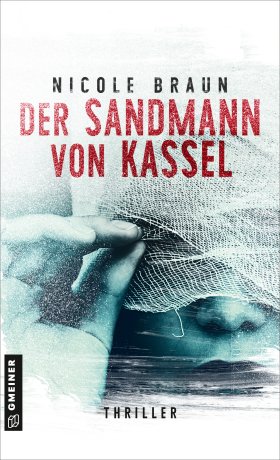 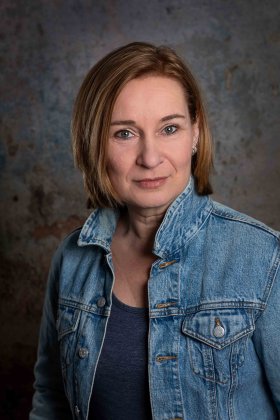 			         Bildrechte © Andrea SchefferAnforderung von Rezensionsexemplaren:Nicole Braun »Der Sandmann von Kassel«, ISBN 978-3-8392-0246-3Absender:RedaktionAnsprechpartnerStraßeLand-PLZ OrtTelefon / TelefaxE-Mail